LeeswijzerDit document is bedoeld als handvat in het praktische gebruik van het landelijk doelgroepenmodel en haar onderleggers. Het is niet bedoeld om van a tot z door te nemen. Via de inhoudsopgave kunt u terugvinden waar in dit document u de door u gewenste informatie kunt vinden. Daarnaast is er een kleurcodering opgenomen:Rood: theoretische achtergrondGeel: werken met het landelijk doelgroepenmodelBlauw: verklarende woordenlijstOnline is ook veel (recente) informatie te vinden over het model, zie: www.doelgroepenmodel.nl. Hier zijn ook het model en de onderleggers te vinden als downloads.InhoudsopgaveInleiding	4Het landelijk doelgroepenmodel (V)SO schematisch	51. De wetenschappelijke basis van het landelijk doelgroepenmodel	71.1. Waarom het landelijk model doelgroepen?	71.2. Het AAIDD-model	9Ondersteuning	91.3. Het AAIDD-model vertaald naar het landelijk doelgroepenmodel	11Doelgroepen en uitstroomniveaus	122. Werken met het landelijk doelgroepenmodel (V)SO	142.1. Cyclisch werken	142.2. Stapsgewijs invullen	143. Verklarende woordenlijst	27Literatuurlijst	32InleidingHet speciaal onderwijs biedt circa 70.000 leerlingen in Nederland onderwijs van hoge kwaliteit. De diversiteit onder die leerlingen is enorm. De verschillen in intelligentie, lichamelijke en verstandelijke beperkingen, leer-, gedrags- en/of sociaal-emotionele problematiek zijn groot. Als we echter kijken naar mogelijkheden van elke leerling is er telkens een hoge ambitie te stellen. Dit leggen we vast in het ontwikkelingsperspectief (OPP) en een passende uitstroombestemming. Vanuit verschillende expertises en op verschillende momenten wordt er vervolgens bepaald wat de leerling nodig heeft om op het gewenste niveau uit te stromen. Dit is een proactief en cyclisch proces.Om dit proces zo goed mogelijk te ondersteunen is het landelijk doelgroepenmodel ontwikkeld. Met dit model is een school in de gelegenheid om onderbouwd en transparant het maximaal haalbare eindniveau en het benodigde onderwijsaanbod en ondersteuning goed in kaart te brengen. Ook is de school in staat om planmatig te kijken wat de leerling nodig heeft. Dit model ondersteunt scholen doelgericht bij het formuleren van het OPP, de onderbouwing van de verwachte uitstroom-bestemming, het volgen van de ontwikkeling van leerlingen en het in kaart brengen van de opbrengsten van het onderwijs. Bovendien biedt het mogelijkheden voor kwaliteitsverbetering. Gemaakte keuzes kunnen verantwoord worden aan derden zoals de onderwijsinspectie.Met dit model kijken we verder dan IQ-scores. Nadrukkelijk worden ook andere factoren van het kind betrokken. Deze brede interpretatie is van groot belang, zeker als de cognitieve mogelijkheden en de sociaal-emotionele vaardigheden ver uit elkaar liggen. Anderzijds voorkomt het model ‘onderpresteren’ of ‘ondervragen’ van leerlingen, doordat het model professionals als het ware dwingt tot doelgericht werken. Bovendien worden cognitieve prestaties en het benutten van mogelijkheden en talenten van leerlingen gestimuleerd.Op dit moment wordt er niet volgens een gestandaardiseerde manier gewerkt. Dit bemoeilijkt de communicatie met stakeholders zoals inspectie, samenwerkingsverbanden, externe ondersteuners en scholen in het regulier onderwijs. Het landelijk doelgroepenmodel verbetert deze communicatie. Tevens verbetert het de communicatie met ouders. Door het landelijk doelgroepenmodel en de onderliggende instrumenten is de school in staat een goed beeld te schetsen van waar de leerling staat en wat het toekomstperspectief is.Het model en haar onderleggers zijn niet af. Ze zijn wellicht nooit helemaal af. Doorontwikkeling en aansluiting bij de almaar veranderende wereld is cruciaal voor het slagen van de werking van dit model. Deze handleiding wordt in 2020 herzien, indien nodig. Een nieuwe versie zal dan beschikbaar worden gesteld op www.doelgroepenmodel.nl. Tussen 2018 en 2020 zullen er geen wijzigingen worden doorgevoerd.Het landelijk doelgroepenmodel:elke leerling in beeldHet landelijk doelgroepenmodel (V)SO schematischHet landelijk doelgroepenmodel SO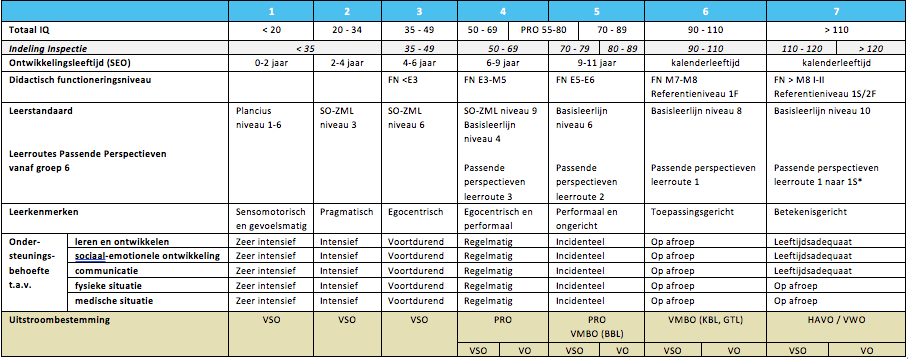 * Leerroute 1 naar 1S is een verdere uitwerking van leerroute 1 uit Passende Perspectieven. Waar leerroute 1 stopt bij referentieniveau 1F, gaat leerroute 1 naar 1S verder naar referentieniveau 1S. Het doel van de leerroute 1 naar 1S is om te voorkomen dat leerlingen met specifieke onderwijsbehoeften, ondanks hun cognitieve capaciteiten voor een havo/vwo-niveau, te laag doorstromen naar niet passend voortgezet onderwijs. Voor leerlingen met respectievelijk kenmerken van ADHD, autisme spectrum stoornissen (ASS) en dyslexie, geeft SLO in de leerroute 1 naar 1S aan hoe gestreefd kan worden naar zo hoog mogelijke doelen (1S), terwijl tegelijkertijd inzichtelijk is op welke onderdelen deze leerlingen mogelijk ondersteuning nodig zullen hebben op weg naar 1S.Het landelijk doelgroepenmodel VSO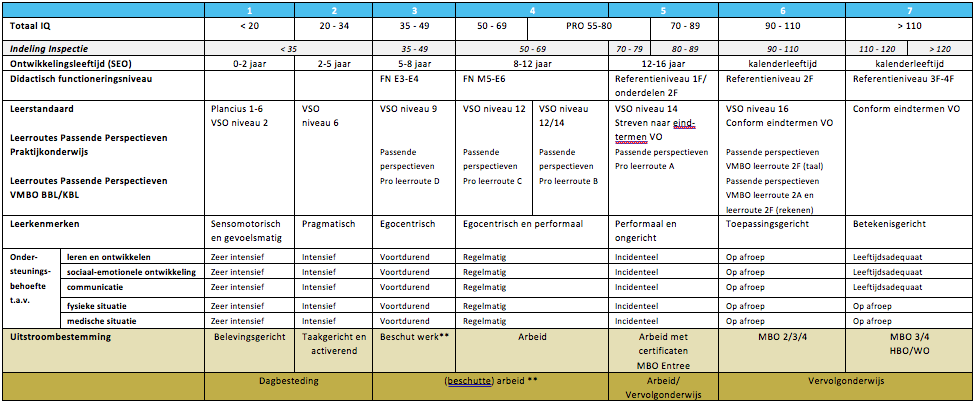 ** De uitstroombestemming beschut werk/ (beschutte) arbeid is aan veel discussie onderhevig. De uitstroom-bestemmingen in het landelijk doelgroepenmodel (2018) zijn vormgegeven op basis van hoe de situatie er heden ten dage uit ziet qua wet- en regelgeving (Participatiewet). Dit weerspiegelt niet per se de werkelijkheid/de praktijk. Dit is een bewuste keuze in het model. We hebben gekozen om hier de theoretische situatie aan te houden, omdat die ons voorgeschreven wordt door nieuwe regels. Maar belangrijker nog: we willen graag zelf als sector inzichtelijk maken waar de schoen wringt. Wanneer meer (V)SO-scholen met het landelijk doelgroepenmodel gaan werken, wordt op steeds grotere schaal duidelijk dat de theorie de praktijk hier niet weerspiegelt en wellicht op deze manier niet houdbaar is. In de zin dat als we wet- en regelgeving met zijn allen volgen zal blijken of dit wel of niet haalbaar zal zijn.1. De wetenschappelijke basis van het landelijk doelgroepenmodelHet model is ontwikkeld in de dagelijkse praktijk en onderbouwd vanuit wetenschappelijke bronnen. In paragraaf 1.1 vindt u de verantwoording en de meerwaarde van het model. Bij 1.2 lichten we het AAIDD-model toe, dat de wetenschappelijke basis vormt voor het model. In paragraaf 1.3 beschrijven we de vertaling van het AAIDD-model naar het doelgroepenmodel.1.1 Waarom het landelijk doelgroepenmodel?De wetgever verplicht scholen voor speciaal (basis)onderwijs, (voortgezet) speciaal onderwijs en praktijkonderwijs om voor alle leerlingen een ontwikkelingsperspectief(-plan) (OPP) op te stellen. Dit geldt ook voor leerlingen in het reguliere onderwijs die extra ondersteuning nodig hebben. Het OPP is een inschatting van de ontwikkelingsmogelijkheden van een leerling op de langere termijn, het geeft aan welke uitstroombestemming verwacht kan worden en welke ondersteuning de leerling daarbij nodig heeft. Het landelijk doelgroepenmodel is een flexibel en praktisch model dat helpt bij het opstellen van het OPP en voldoet aan actuele wet- en regelgeving. Er is ook een model ontwikkelingsperspectiefplan beschikbaar als onderlegger bij het landelijk doelgroepenmodel. Het gaat hier om een voorbeeld van een OPP. Deze is de vinden op de website: www.doelgroepenmodel.nl. Hieronder wordt de kern van het OPP geschetst.In het onderzoekskader 2017 voor het toezicht op (voortgezet) speciaal onderwijs wordt toegelicht wat van scholen wordt verwacht:Werken met het landelijk doelgroepenmodel levert een belangrijke bijdrage aan het vergroten van de opbrengstgerichtheid van het onderwijs (kwaliteitszorg), het doelgericht plannen van het onderwijs aan leerlingen, het maken van beredeneerde keuzes in leerlijnen en onderwijsaanbod, een betere afstemming met ouders en leerling en een goede overgang naar voortgezet of vervolgonderwijs, arbeidsmarkt of dagbesteding. Werken met het model komt de kwaliteit van het onderwijs, en vóór alles de leerlingen, ten goede. De onderwijsinspectie ziet toe op de kwaliteit van het onderwijs. In de waarderingskaders van de inspectie staat het werken met het OPP centraal. Scholen die conform het landelijk doelgroepenmodel werken, kunnen hun werkwijze vol vertrouwen verantwoorden aan de onderwijsinspectie en anderen. Het is transparant en navolgbaar hoe de (norm)indicatoren van de betreffende kwaliteitsgebieden handen en voeten krijgen. Het model biedt de bouwstenen waarmee scholen, uitgaande van hoge, maar wel realistische ambities, kunnen onderbouwen op grond waarvan zij tot een bepaalde uitstroombestemming zijn gekomen. 1.2 Het AAIDD-modelHet landelijk doelgroepenmodel is gebaseerd op het algemeen model van menselijk functioneren, het AAIDD-model. Dit model is uitgewerkt voor mensen met een verstandelijke beperking en/of ontwikkelingsstoornis, maar is ook goed bruikbaar bij andere (bijvoorbeeld fysieke) beperkingen. Het is namelijk geen “dichtgetimmerd” sjabloon. De gebruiker kan het model aanvullen, maar ook dimensies weglaten. Bovendien is het model niet alleen analytisch, maar streeft het ook naar een compleet (mens)beeld met ruimte voor subjectieve waarderingen. Dit uitgangspunt vinden we ook terug bij de uitwerking van Pameijers Handelingsgerichte diagnostiek. Evenals Pameijer baseren wij ons op wetenschappelijk onderzoek, theoretische inzichten en praktijkervaringen. Via een cyclische werkwijze ontdekt de professional individuele onderwijsbehoeften van leerlingen om hier vervolgens naar te handelen.OndersteuningHet AAIDD-model, en daarmee ook het landelijk doelgroepenmodel, gaat ervan uit dat het functioneren van mensen (met een beperking) te begrijpen is vanuit een combinatie van vijf dimensies. De dimensies omvatten de interacties tussen:• De aanwezige persoonlijke competenties;• De omgevingseisen;• De ontvangen ondersteuning.Het begrip ondersteuning heeft een centrale plaats in het model. De benodigde ondersteuning kan afgeleid worden uit een sterkte-zwakte analyse op de vijf dimensies: dit wordt zichtbaar in de beschrijving van de bevorderende en belemmerende factoren. Het functioneren van de persoon is dus mede afhankelijk van een adequate ondersteuning op deze vijf dimensies.Figuur 1: Het AAIDD-model ziet er als volgt uit: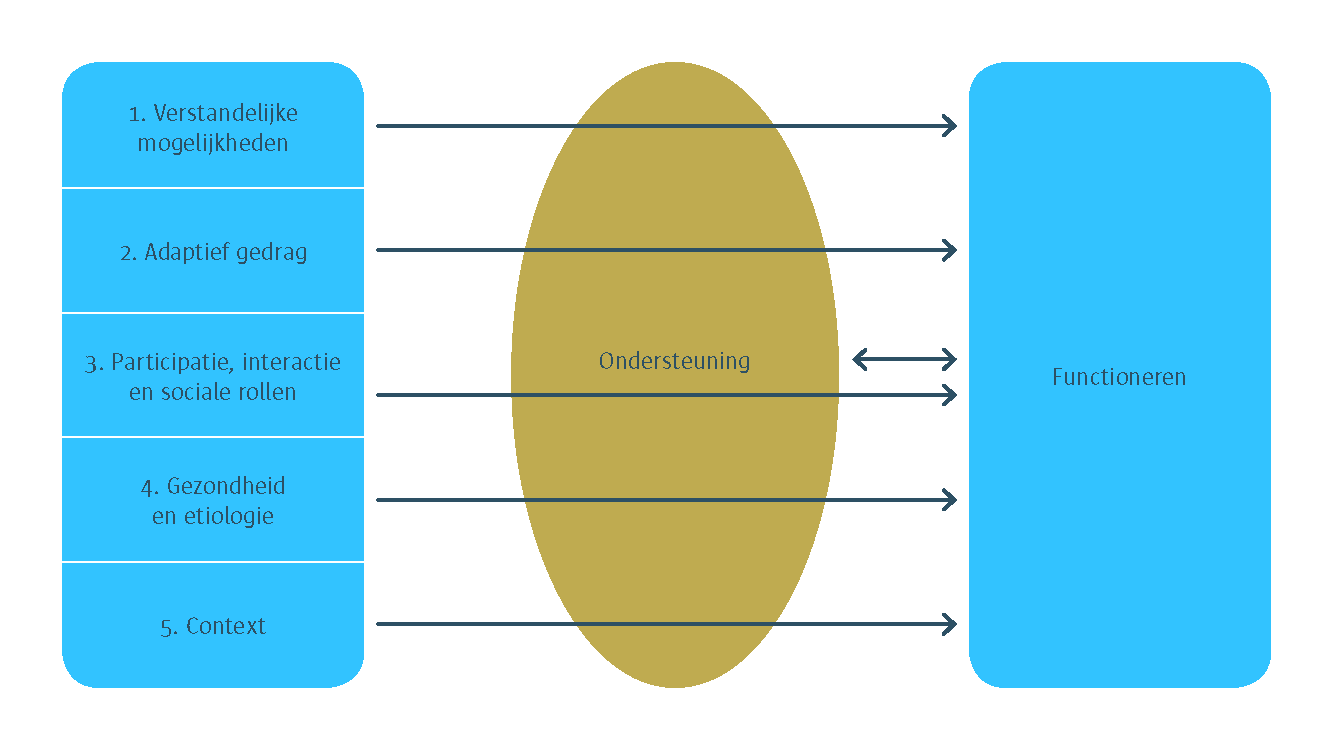 Schema 1: Toelichting op de vijf dimensies van het AAIDD-model (Buntinx, 2003)1. Verstandelijke mogelijkhedenDeze dimensie verwijst naar de verstandelijke vermogens van de persoon. Het gaat om ‘intelligentie’, zoals die wordt gemeten met intelligentietests. Intelligentie wordt omschreven als een algemene mentale functie die betrekking heeft op redeneren, plannen, problemen oplossen, abstract denken, begrijpen van complexe ideeën, snelheid van lezen, en leren van ervaringen.2. Adaptief gedrag• Adaptief gedrag betreft conceptuele, sociale en praktische vaardigheden die een persoon nodig heeft om in het dagelijks leven te kunnen functioneren.• Conceptuele vaardigheden: begrijpen en hanteren van taal, lezen en schrijven, begrip van geld en het kunnen overzien en plannen van dagelijkse activiteiten.• Sociale vaardigheden: hanteren van interpersoonlijk contact, handelen vanuit verantwoordelijk-heidsbesef, kunnen inschatten van en weerstand bieden aan negatieve beïnvloeding, zich houden aan geldende regels en wetten, en vermijden van een slachtofferrol.• Praktische vaardigheden: activiteiten in het dagelijks leven (ADL) zoals eten, aankleden, hygiëne, zich verplaatsen; instrumentele activiteiten zoals maaltijdbereiding, huishoudelijke activiteiten, gebruik van telefoon, omgaan met geld, gebruikmaken van vervoer; vaardigheden met betrekking tot werk; vermijden of voorkomen van gevaarlijke situaties.3. Participatie, interactie en sociale rollenMensen functioneren binnen settingen zoals: thuis, gezin, schoolklas, werk, vriendenkring, clubs. Settingen horen bij de leeftijd en de cultuur van de betrokkene. Mensen ontlenen aan het functioneren binnen zo’n setting niet alleen een sociale positie maar ook mogelijkheden tot ontwikkeling en tot het krijgen van waardering.4. Gezondheid en etiologieDe lichamelijke en geestelijke gezondheid van een persoon met een beperking beïnvloeden in hoge mate zijn functioneren. Een goed gezond persoon kan beter leren, kan meer en gemakkelijker dagelijkse activiteiten aan en kan beter participeren in de samenleving dan iemand met gezondheidsproblemen. Onderkenning van de oorzaken van de beperking is van groot belang voor het inzicht in het functioneren van de persoon en het onderkennen van eventuele co-morbiditeit.5. ContextContext verwijst naar de totale (fysieke en sociale) omgeving waarin de persoon functioneert en omvat drie ecologische niveaus:• De directe omgeving waarin het individu zich bevindt en face-to-face relaties heeft met anderen. Het gaat om settingen als: gezin, woonsituatie, klas, werk en vrije tijd situatie.• De bredere omgeving, zoals: familie, buurt, school, organisaties die ondersteuning bieden en de lokale samenleving.• Overkoepelende patronen van: de cultuur, de brede samenleving, de sociaal-politieke situatie, de inrichting, wetten en regels die de zorg en ondersteuning reguleren.1.3 Het AAIDD-model vertaald naar het landelijk doelgroepenmodelOm van instroomprofiel naar uitstroombestemming te komen, volgt het doelgroepenmodel de drieslag van het AAIDD-model. Zo ontstaat een verantwoorde match tussen mogelijkheden en beoogd resultaat.Figuur 2: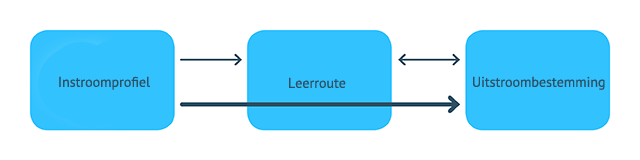 Stap 1 Invullen instroomprofielIn kaart brengen van de dimensies van het functioneren met de bevorderende en belemmerende factoren. Integratief beeld geven. Dit geeft een huidige situatie van een leerling weer.Stap 2 Vaststellen uitstroombestemmingAangeven van de maximaal haalbare, realistische uitstroombestemming, gezien het instroomprofiel en/of één of meer actuele beelden.Onderbouwen van de gekozen uitstroombestemming.Stap 3 Vaststellen van het aanbod in de directe toekomst op leergebieden en op ondersteuningVaststellen van de in de directe toekomst te volgen leerlijnen voor de diverse ontwikkelingsdomeinen: sociaal-emotionele ontwikkeling, praktische redzaamheid, leren leren, zintuiglijke en motorische ontwikkeling, mondelinge en schriftelijke taal, rekenen en wiskunde. En in het VSO: Engels, leergebiedoverstijgende ontwikkelingsdomeinen (leren leren, leren functioneren in sociale situaties, leren taken uitvoeren en ontwikkelen van een persoonlijk toekomstperspectief) en voorbereiding op dagbesteding en arbeid. Zie hiervoor de kijkwijzers beheersingsdoelen leerstandaard SO en VSO. Deze zijn te downloaden op doelgroepenmodel.lecso.nl bij ‘downloads’ en onderaan op de homepage.In het model OPP bij het doelgroepenmodel wordt eerst het instroomprofiel of het actuele beeld ingevuld. U vult hier overal de huidige situatie in. Vervolgens bekijkt u hoe de huidige stand van zaken zich -gezien de huidige leeftijd/het aantal resterende leerjaren- verhoudt tot de sociaal-emotionele ontwikkelingsleeftijd/de eindniveaus die staan omschreven in het doelgroepenmodel. Is de ontwikkelingsleeftijd conform kalenderleeftijd? Ligt de leerling op koers naar uitstroombestemming? Dan vult u de passende doelgroep in, richting die uitstroombestemming. Is er sprake van een afwijkende sociaal-emotionele ontwikkelingsleeftijd, of een leerniveau dat niet past bij dat leerjaar (terug geredeneerd vanaf het eindniveau), dan vult u de bijbehorende cel in (hoger of lager). Het landelijk doelgroepenmodel doet geen uitspraak over de passende tussenniveaus. Dit dient de school zelf te bepalen. Deze tussenniveaus zijn wel nodig om te kunnen beoordelen of een leerling ‘op koers ligt’. U kunt dit op schoolniveau bepalen, of met de stichting/het bestuur.Beschrijven van de benodigde ondersteuning voor de leerling met betrekking tot leren en ontwikkeling, sociaal-emotioneel en gedrag, communicatie, fysieke en/of medische ondersteuning, executieve functies, benodigde ondersteuning voor de leraar/school en in de thuissituatie. Zie hiervoor de invulwijzer ondersteuningsbehoefte. Deze is te downloaden op doelgroepenmodel.lecso.nl bij ‘downloads’ en onderaan op de homepage.Doelgroepen en uitstroomniveausHet instroomprofiel en de uitstroombestemming vormen het begin- en eindpunt bij de vaststelling van de doelgroep van een leerling. Om dit vervolgens te realiseren heeft de leerling specifieke ondersteuning nodig; deze wordt vormgegeven in een groepsplan en waar nodig (of als dit de keuze is van de school voor elke leerling) in een individueel handelingsplan of gepersonaliseerd plan.Het bepalen van de uitstroombestemming is een gewogen besluit. Daarbij spelen het intelligentieniveau, maar ook andere kenmerken van de leerling, zoals ondersteuningsbehoeften, een rol, net als de kwaliteit van het onderwijs, het ondersteunend gedrag van ouders én een inschatting van de veranderbaarheid van die factoren. Bovendien zijn de uitstroomniveaus gekoppeld aan de instroomeisen die gelden voor de plek waar de leerling naartoe gaat ná de school. De route van de leerling wordt hierop afgestemd.De uitstroombestemming met daarbij bijpassende eindniveaus is het ‘voorlopige langetermijn perspectief’. Denk hierbij aan het positieve effect van ambitieuze verwachtingen, zet niet te laag in. Leerlingen die zich disharmonisch ontwikkelen kunnen op één of meer ontwikkelingsdomeinen passend bij een hogere of lagere doelgroep ingeschaald worden.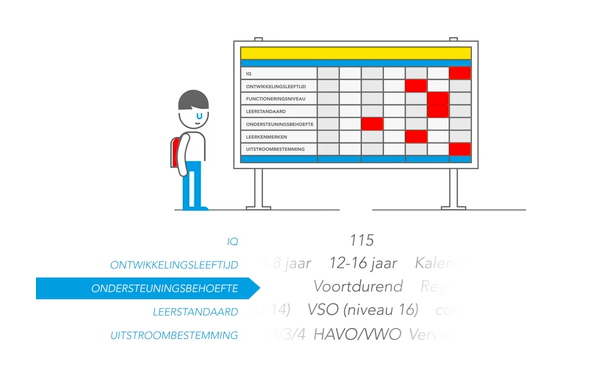 De doelgroepen zijn gebaseerd op de beheersingsdoelen speciaal en voortgezet speciaal onderwijs, waarin per ontwikkelingsdomein is aangegeven waar het onderwijs zich op moet richten. De beheersingsdoelen geven de eindniveaus van elk ontwikkelingsdomein weer. Ze zijn te downloaden op doelgroepenmodel.lecso.nl bij ‘downloads’ en onderaan op de homepage. Het landelijk doelgroepenmodel doet geen uitspraak over de passende tussenniveaus. Dit dient de school zelf te bepalen. Deze tussenniveaus zijn wel nodig om te kunnen beoordelen of een leerling ‘op koers ligt’. U kunt dit op schoolniveau bepalen, of met de stichting/het bestuur.De beheersingsdoelen zijn afgestemd op de leerlijnen voor leergebiedoverstijgende en leergebied-specifieke gebieden. We maken gebruik van de leerlijnen van Plancius, CED-ZML SO en VSO, CED PO/SBO, Passende Perspectieven en waar van toepassing de reguliere kerndoelen en eindtermen. Daarnaast gelden voor alle scholen voor speciaal onderwijs (met uitzondering van het ZML en MG) de referentieniveaus. Voor Passende Perspectieven is een onderlegger beschikbaar, waarin de leerroutes Passende Perspectieven taal en rekenen SO gekoppeld zijn aan het doelgroepenmodel. De onderlegger is te downloaden op doelgroepenmodel.lecso.nl bij ‘downloads’ en onderaan op de homepage.2. Werken met het landelijk doelgroepenmodel (V)SOIn dit hoofdstuk beschrijven we concreet in acht stappen hoe u met het landelijk doelgroepenmodel werkt. In paragraaf 2.1 gaan we in op de cyclische werking en onder 2.2 lopen we de acht stappen systematisch langs. In paragraaf 2.3 geven we aan de hand van casuïstiek aan hoe het doelgroepenmodel werkt.Bij het invullen van het model en de onderleggers hebben orthopedagogen, psychologen en intern begeleiders een spilfunctie. Juist omdat het model geënt is op wetenschappelijke bronnen, is het invullen ervan geen vanzelfsprekendheid. 2.1 Cyclisch werkenHet landelijk doelgroepenmodel is gebaseerd op de cyclus van het handelingsgericht werken. Het OPP bevat het instroomprofiel/actuele beeld, de leerroute, de benodigde ondersteuning en de te bereiken uitstroombestemming. Zie hiervoor ook het model ontwikkelingsperspectief(plan) dat beschikbaar is als onderlegger bij het landelijk model doelgroepen. Het gaat hier om een voorbeeld. Deze is de vinden op de website: doelgroepenmodel.lecso.nl op de homepage en bij ‘Downloads’.Nadat een leerling in een doelgroep is geplaatst, is het zaak de ontwikkeling van de leerling systematisch te evalueren en monitoren. De onderwijsinspectie vraagt van de scholen ten minste eenmaal per jaar te bepalen of de leerling zich volgens de verwachting ontwikkelt. De school moet dus vaststellen of de leerling zich conform, gunstiger of ongunstiger dan het vastgestelde OPP ontwikkelt. Zoals ook de onderwijsinspectie aangeeft, kan de school eerder ingrijpen als vaker wordt getoetst of de leerling ‘op koers’ ligt. Voor het goed monitoren zijn (half)jaarlijkse cruciale tussendoelen een voorwaarde. Hier doet het landelijk doelgroepenmodel geen uitspraken over. Deze richt zich alleen op de eindniveaus. De tussenniveaus dient de school zelf te bepalen. Deze tussenniveaus zijn wel nodig om te kunnen beoordelen of een leerling ‘op koers ligt’. U kunt dit op schoolniveau bepalen, of met de stichting/het bestuur.2.2 Stapsgewijs invullenStap 1Het vaststellen van het instroomprofiel of het actuele beeldDe school weet voor welke leerlingen binnen zes weken een OPP moet worden opgesteld. Het bestuur is daarvoor verantwoordelijk, maar feitelijk is de Commissie voor de Begeleiding (CvdB) aan zet. Allereerst wordt een compleet beeld van de leerling in het instroomprofiel geschetst. Bronnen hiervoor zijn onder meer het leerlingdossier, (eigen) (psychologisch) onderzoek, leerresultaten, medische gegevens en informatie uit de thuissituatie. Vervolgens wordt in het instroomprofiel de leerling ingeschaald op de vijf dimensies van menselijk functioneren.In het landelijk doelgroepenmodel zijn deze vijf dimensies vertaald naar:1. verstandelijke mogelijkheden: totaal IQ;2. adaptief gedrag: een inschatting van de sociaal-emotionele ontwikkelingsleeftijd, het huidige didactische functioneringsniveau en het huidige niveau op de leerstandaard;3. participatie: omschrijving van functioneren in andere settings zoals gezin, sportclub;4. gezondheid en etiologie: omschrijving van fysieke en medische situatie en ondersteuning in het verleden;5. context: omschrijving van de sociale en fysieke omgeving.Verder brengt de CvdB in kaart welke leerling- en contextfactoren het onderwijsproces kunnen bevorderen of juist belemmeren en (mede) bepalen of de leerling de uitstroombestemming kan bereiken. Het instroomprofiel/actuele beeld (of combinatie van meerdere actuele beelden: een film van ontwikkeling) biedt de aangrijpingspunten voor het handelen en is leidend voor het vaststellen van de verwachte uitstroombestemming.Stap 2Het vaststellen van de uitstroombestemmingOp basis van het instroomprofiel of het actuele beeld (of meerdere beelden) – de scores, de omschrijvingen en de bevorderende en belemmerende factoren – stelt de CvdB de uitstroombestemming vast. Deze is gebaseerd op een inschatting van de ontwikkelingsmogelijkheden van de leerling op de langere termijn. Daarbij spelen zowel de context, het aantal resterende leerjaren als de concrete instroomeisen van de vervolgvoorziening mee. De CvdB gaat uit van hoge maar ook realistische verwachtingen en schrijft een duidelijke onderbouwing voor de keuze van de uitstroombestemming.Schema 3: uitstroombestemmingen*VMBO BBL valt onder doelgroep 5, omdat BB-leerlingen kunnen doorstromen naar een niveau 2 opleiding in het MBO (lees: www.govmbo.nl/vmbo/leerwegen-op-het-vmbo). KB, GL en GT-leerlingen zijn toelaatbaar tot niveau 3 en 4 opleidingen in het MBO. Van een KB-leerling wordt meer en andere kennis gevraagd dan van een BB-leerling.Jonge leerlingen en het bepalen van de uitstroombestemmingBij jonge, startende leerlingen is nog met minder zekerheid te zeggen welke uitstroombestemming en welke eindniveaus de leerling kan behalen. In de communicatie met ouders over de te verwachten ontwikkeling wordt dan ook nog in globale termen gesproken. Uit onderzoek door Cito (Clijsen, 2009) blijkt dat na drie evaluatiemomenten (ten aanzien van de didactische vakken) het perspectief meer nauwkeurig is aan te geven. Vanaf dat moment kan de uitstroombestemming specifieker met de ouders gecommuniceerd worden.Stap 3Het vaststellen van de doelgroep en de eindniveaus (SO of VSO) voor alle ontwikkelingsdomeinenZie hiervoor de kijkwijzers beheersingsdoelen leerstandaardOp basis van de verwachte uitstroombestemming wordt vervolgens voor ieder ontwikkelingsdomein of kernvak het uitstroomniveau vastgesteld. Dit bepaalt waar de leerling naar toe werkt en welke leerlijnen worden gevolgd. De leerlijnen van de diverse doelgroepen zijn uitgezet in de onderlegger kijkwijzers beheersingsdoelen leerstandaard. Deze zijn te downloaden op doelgroepenmodel.lecso.nl onder ‘downloads’ en onderaan op de homepage. Het landelijk doelgroepenmodel doet geen uitspraak over de passende tussenniveaus. Dit dient de school zelf te bepalen. Deze tussenniveaus zijn wel nodig om te kunnen beoordelen of een leerling ‘op koers ligt’. U kunt dit op schoolniveau bepalen, of met de stichting/het bestuur.Op basis van de tussenniveaus kunt u voor elke leerling bepalen aan welke doelen u de komende termijn dient te werken om het gestelde uitstroomniveau, passend bij doelgroep en leeftijd, te behalen. Het uitgangspunt in het onderwijsaanbod is de toegekende uitstroombestemming, echter een leerling volgt verschillende leerroutes. Bijvoorbeeld: een leerling met uitstroombestemming (beschutte) arbeid kan beschikken over relatief sterke mogelijkheden voor wat betreft lezen. Voor deze leerling worden de doelen van doelgroep 4 voor lezen richtinggevend. Een ander voorbeeld is een leerling met doelgroep 3, voor wie het ontwikkelingsdomein zelfredzaamheid een grote belemmering vormt. Voor deze leerling worden de doelen van doelgroep 2 voor zelfredzaamheid richtinggevend.Voor de doelgroepen 6 en 7 kan er een risico op uitval naar arbeid worden gesignaleerd in de laatste twee jaar (in plaats van de verwachte uitstroom naar vervolgonderwijs). In dat geval is het verstandig werknemersvaardigheden toe te voegen aan de gedefinieerde eindniveaus van de leerling.Stap 4Vaststellen ondersteuningsbehoefteZie hiervoor de invulwijzer ondersteuningsbehoefteNa het bepalen van de doelgroep geeft u aan welke omgeving en welke ondersteuning de leerling nodig heeft om de beoogde eindniveaus daadwerkelijk te kunnen realiseren. De ondersteunings-behoeften van de leerling worden in kaart gebracht op het gebied van leren en ontwikkelen, sociaal-emotionele ontwikkeling, communicatie, fysieke ondersteuning, medische ondersteuning, ondersteuning t.a.v. de executieve functies, ondersteuning in de thuissituatie/buiten school en ten behoeve van de leraar/school. De intensiteit van de ondersteuningsbehoefte geeft u aan middels een score van zeer intensieve ondersteuning tot leeftijdsadequaat/op afroep. Tevens beschrijft u de concrete ondersteuningsbehoefte voor de verschillende gebieden. De invulwijzer is te downloaden op doelgroepenmodel.lecso.nl onder ‘downloads’ en onderaan op de homepage.Stap 5Vaststellen OPP en uitwerking groepsplanZie hiervoor het model ontwikkelingsperspectiefplan Na een ‘op overeenstemming gericht’ overleg met ouders/wettelijk vertegenwoordigers en waar mogelijk met de leerling, stelt de CvdB binnen zes weken het OPP vast. Het is duidelijk waar de school met de leerling naar toe werkt zodat hij of zij straks goed kan functioneren in de dagbestedings-, arbeids- of onderwijssituatie. Het model ontwikkelingsperspectiefplan is te downloaden op doelgroepenmodel.lecso.nl onder ‘downloads’ en onderaan op de homepage.De leraar werkt de OPP’s uit in groepsplannen. In een groepsplan clusteren leraren leerlingen met vergelijkbare doelen en/of ondersteuningsbehoeften. Voor ieder vakgebied uit het model wordt dit opgesteld. Daar waar het groepsplan voor de leerling niet toereikend is (of waar de school ervoor kiest voor elke leerling gepersonaliseerd te werken) wordt een aanvullend individueel handelingsplan/ gepersonaliseerd plan opgesteld.Stap 6Evalueren op leerlingniveauHet is algemeen gebruikelijk om tenminste twee keer per schooljaar in het leerlingvolgsysteem de voortgangsgegevens in te voeren en de voortgang van leerlingen te evalueren. Ten minste één keer per jaar (liefst twee keer) leggen leraren voor elk ontwikkelingsdomein vast of leerlingen zich conform, ongunstiger of gunstiger hebben ontwikkeld dan het beoogde niveau. Een dergelijk evaluatie vraagt van leraren dat zij de resultaten analyseren, een conclusie formuleren en aangeven welke vervolgmaatregelen of prioriteiten zij in de komende periode gaan stellen.De groepsbespreking is een belangrijk schakelmoment in de begeleiding van en zorg voor leerlingen. Dan wordt bepaald of de leerling zich volgens de leerroute - en dus volgens verwachting - ontwikkelt. De eerste groepsbespreking is vooral bedoeld om te bepalen of de leerling ‘op koers’ ligt. Aan het einde van het schooljaar wordt besproken of de gemaakte keuzes nog passend zijn bij de ontwikkeling die de leerling doormaakt. Aan de hand daarvan kan voorgesteld worden de uitstroombestemming naar boven of naar beneden bij te stellen. Bijstellen naar beneden kan alleen indien de CvdB betrokken is (geweest) bij de leerling. Bijvoorbeeld via een individueel handelingsplan. Uiteraard gebeurt dit in samenspraak met ouders. Leerlingen die zich niet naar verwachting ontwikkelen komen op schoolniveau in beeld. Deze leerlingen worden meestal vanuit de groepsbespreking aangemeld voor een leerlingbespreking of voor evaluatie in de CvdB.Stap 7Opbrengsten van het onderwijs in het kader van de kwaliteitszorgEen door de schoolleiding aangewezen medewerker vat de evaluaties met de resultaten op groepsniveau samen in een schooloverzicht en maakt een kwantitatieve analyse. In het school-overzicht wordt zichtbaar welk percentage leerlingen zich conform, gunstiger of ongunstiger ontwikkelt dan verwacht. Ook geeft het overzicht een indicatie van de kwaliteit van het gerealiseerde onderwijs in de verschillende groepen, de verschillende leerjaren en verschillende vakgebieden. Via de analyse komt de school bijvoorbeeld zwakke en sterke punten in een doelgroep op het spoor. De informatie geeft een helder beeld van de opbrengsten van het onderwijs.Door de systematische gezamenlijke reflectie op de beschikbare gegevens ontstaat in toenemende mate inzicht in de sterke en zwakke onderdelen van het onderwijsaanbod en -aanpak, het effect daarvan op de kwaliteit van de leerlingresultaten en de condities die hierop van invloed (kunnen) zijn. Op schoolniveau is zichtbaar waar zich mogelijke risico’s voordoen of zich in de toekomst kunnen gaan voordoen, waarop de schoolleiding (structurele) maatregelen kan nemen om verbeteringen te realiseren. De school brengt in kaart of het eindniveau van de leerlingen van de eindgroep overeenkomt met de verwachte uitstroombestemmingen. Geanalyseerd kan worden in welke mate de nagestreefde uitstromen daadwerkelijk zijn gerealiseerd. Dit gebeurt ook voor wat betreft de bestendiging. Uitgangspunt is dat het onderwijs de leerling voldoende toerust om zich met succes in de uitstroombestemming te kunnen handhaven. De onderwijsinspectie gebruikt als criterium dat leerlingen twee jaar na plaatsing nog steeds op die plek zitten. Het is dus zaak om dit jaarlijks via een verzamelstaat inzichtelijk te maken. Daarna kan geanalyseerd worden in hoeverre het geboden onderwijs hier wel of niet aan bijdraagt.Stap 8De verantwoording aan het bestuurBesturen zijn verantwoordelijk voor de kwaliteit van het onderwijs. Zij zijn daarop aanspreekbaar. Opbrengstgericht besturen betekent dat het bestuur zich in zijn beleid laat leiden door de uitkomsten van het onderwijs. De schoolleiding stuurt ten minste één keer per jaar het overzicht op schoolniveau naar het bestuur, voorzien van een kwantitatieve en kwalitatieve analyse, de conclusies en beleidsvoornemens. In de bespreking focust het bestuur op de gerealiseerde opbrengsten en de mate van bestendiging.2.3 Casus Max en het doelgroepenmodel Hieronder wordt aan de hand van een casus duidelijk gemaakt hoe het doelgroepenmodel gebruikt wordt. 2.3.1 Max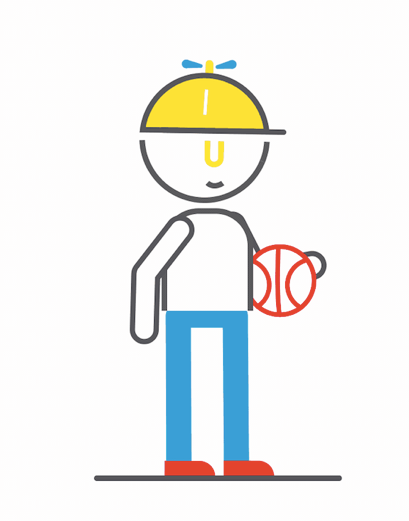 Dit is Max. Max is 15 jaar. Doordeweeks verblijft Max op een woongroep en in het weekend woont hij thuis bij zijn moeder en stiefvader. Max is gediagnosticeerd met PDD-NOS, type MCDD. Zijn soms nog rigide manier van denken, moeite met feedback, en soms eisende manier van vragen om zijn zin te krijgen, zijn van hieruit te verklaren.Max heeft (in de klas) weinig sociale contacten. Hij praat weleens met medeleerlingen, maar laat hen meestal met rust. De interesse van Max ligt bij ICT. Hij is geïnteresseerd in het zelf ontwikkelen van software, maar ook hardware vindt hij interessant. Hij haalt weleens een kapotte computer of laptop uit elkaar en kan deze ook weer in elkaar zetten.IQMax beschikt over een gemiddelde intelligentie. Zijn totale IQ is 111. Sociaal-emotionele ontwikkelingsleeftijdEr heeft een onderzoek plaatsgevonden naar Max’ ontwikkelingsleeftijd. Max heeft een kalenderleeftijd van 15 jaar oud. De resultaten duiden op een ontwikkelingsleeftijd van 10 jaar en 2 maanden. Dit valt in de range van doelgroep 4.Didactisch functioneringsniveauMax zit in leerjaar 3. Hij is methode-onafhankelijk getoetst. Dit zijn zijn scores:Rekenen 1F (doelgroep 5)Nederlands lezen 2F (doelgroep 6)Nederlands luisteren 2F (doelgroep 6)Taalverzorging 2F (doelgroep 6)Engels lezen A2 (doelgroep 6) Engels luister A2 (doelgroep 6)Max scoort over het geheel genomen op 2F niveau. Hierbij past doelgroep 6. LeerstandaardVoor leren leren werkt Max aan niveau 14. Dit behoort bij doelgroep 5. Voor leren taken uitvoeren gaat Max nu werken aan niveau 13. Dit behoort ook bij doelgroep 5. Voor leren functioneren in sociale situaties werkt Max aan de doelen van niveau 8. Dit behoort bij doelgroep 3. Voor voorbereiding op dagbesteding en arbeid werkt Max aan de doelen van niveau 12. Dit behoort bij doelgroep 4. De resultaten van Max op de methodeonafhankelijke toetsen voor leergebiedspecifieke doelen zijn conform niveau 16. Dit is doelgroep 6. Over het geheel genomen scoort Max op doelgroep 5. LeerkenmerkenMax past algemene en ook vakspecifieke strategieën toe in zijn schoolwerk. Als Max eenmaal aan het werk is kan hij zich goed concentreren. Dit hoort bij doelgroep 5.Ondersteuningsbehoeften t.a.v. leren en ontwikkelenMax had op school erg veel moeite met aansturing, instructie en uitleg van zijn docent. Hierin heeft hij de afgelopen twee jaar een groei laten zien. Hij heeft hierbij nog wel regelmatig aansturing van de docent nodig die hem motiveert om aan het werk te gaan. Het geven van een beloning is hierbij helpend. Het maken van duidelijke afspraken (op papier) werkt ook goed. Als Max eenmaal aan het werk is kan hij zich goed concentreren. Max heeft een docent nodig die regelmatig begeleiding biedt, stuurt en corrigeert op grond van die gemaakte regels en afspraken. Voor Max werkt het goed als hij op de computer mag werken (zijn interesse ligt bij computers). Max functioneert met regelmatige aansturing van een docent en regelmatige begeleiding die hem stuurt en corrigeert op regels en afspraken. Hierbij hoort doelgroep 4.Ondersteuningsbehoeften t.a.v. sociaal-emotionele ontwikkelingMax moet gestimuleerd worden in het samenwerken met andere leerlingen. Ook heeft hij regelmatig ondersteuning nodig bij het op juiste wijze leggen van contacten. Het liefst heeft hij groepsgenoten die hem in zijn waarde laten en hem accepteren zoals hij is. Max heeft een omgeving nodig waarin hij optimaal gestimuleerd wordt zo zelfstandig mogelijk te zijn en initiatief te tonen.Vorig schooljaar is Max, via een stage waarin veel veiligheid en nabijheid werd geboden, doorgegroeid naar een stage met meer verantwoordelijkheid en minder nabijheid. Max presteert op deze plek naar vermogen en groeit langzaam maar zeker door naar een volgende stap: een stage buiten de schooldeuren. Hierbij blijft veiligheid en kleinschaligheid van groot belang. Max heeft een omgeving nodig die gericht is op het vergroten van zijn autonomie, hem stimuleert het initiatief te nemen en eigen verantwoordelijkheid leert te dragen. De begeleiding geeft grenzen en structuur aan, maar is waar mogelijk meer coachend en gericht op het zelf bedenken van oplossingen door Max. Max heeft regelmatig ondersteuning nodig in zijn sociaal-emotionele ontwikkeling, met name bij het leggen van contacten en het samenwerken. Hierbij past doelgroep 4.Ondersteuningsbehoeften t.a.v. communicatieMax moet gestimuleerd worden om op een passende manier te communiceren met zijn omgeving. Op het moment dat hij vastloopt moet hij leren communiceren met behulp van taal. Hier heeft hij regelmatig ondersteuning bij nodig. Zonder regelmatige ondersteuning in zijn communicatie komt Max niet goed verder in het leren omgaan met sociale interacties en samenwerken met anderen. Doelgroep 4 past hierbij.Ondersteuningsbehoefte t.a.v. fysieke en/of medische situatieMax geeft geen fysiek of medische beperkingen. Max heeft geen fysieke of medische ondersteuning nodig. In dat geval kies je voor ‘op afroep’. Het maakt niet uit of je die onder doelgroep 6 of 7 kiest.Ondersteuningsbehoefte t.a.v. executieve functies, ondersteuning in de thuissituatie/buiten school en ondersteuning t.b.v. de leraar / schoolVoor Max kunnen er specifieke behoeftes worden opgenomen in zijn OPP ten aanzien van deze onderwerpen.UitstroombestemmingWe zien nu in het ingevulde doelgroepenmodel wat de stand van zaken is van de huidige situatie van Max. Max volgt nog 1 jaar onderwijs. We verwachten voor Max dat hij volgend jaar uitstroomt naar Arbeid met certificaten (doelgroep 5). Gezien de positieve ontwikkelingen van de afgelopen tijd nemen we aan dat hij steeds minder ondersteuning nodig heeft en derhalve goed kan instromen op de arbeidsmarkt. MBO Entree zou ook kunnen, indien het een kleinschalige en veilige setting betreft.3. Verklarende woordenlijstBeheersingsdoelenDit zijn beknopte omschrijvingen van de kennis, inzichten en vaardigheden waarover een leerling aan het eind van een opleiding zou moeten beschikken.Belemmerende factorenFactoren die tegenwerken bij het behalen van leerdoelen. Hierbij kun je denken aan: geringe spanningsboog, fijn-motorische problemen, onvoldoende stimulans in thuissituatie, e.d. Bevorderende factorenPositieve aspecten die bijdragen aan het behalen van leerdoelen. Hierbij kun je denken aan: coöperatieve houding, specifieke interesses, motivatie, e.d.Beschutte arbeid De uitstroombestemming beschut werk/ (beschutte) arbeid is aan veel discussie onderhevig. De uitstroombestemmingen in het landelijk doelgroepenmodel zijn vormgegeven op basis van hoe de situatie ​er heden ten dage uit ziet qua wet- en regelgeving (Participatiewet). Dit weerspiegelt niet per se de werkelijkheid/de praktijk. Dit is een bewuste keuze in het model. We hebben gekozen om hier de theoretische situatie aan te houden, omdat die ons voorgeschreven wordt door nieuwe regels. Maar belangrijker nog: we willen graag zelf als sector inzichtelijk maken waar de schoen wringt. Wanneer meer (V)SO-scholen met het landelijk doelgroepenmodel gaan werken, wordt op steeds grotere schaal duidelijk dat de theorie de praktijk hier niet weerspiegelt en wellicht op deze manier niet houdbaar is.  In de zin dat als we wet- en regelgeving met zijn allen volgen zal blijken of dit wel of niet haalbaar zal zijn.Theoretische situatieGemeenten moeten vanaf 2017 aan mensen die niet in een gewone werkomgeving kunnen functioneren een voorziening in de vorm van beschut werk aanbieden. De wetgeving rondom deze verplichting is momenteel (2017) aan verandering onderhevig. Binnen het landelijk doelgroepenmodel zouden we de doelgroepen 3, 4 en 5 weer in drie subgroepen kunnen indelen:1. Beschut Werk: ook wel Activerend Werk, Beschermd Werk of Sociale Activering genoemd. Beschut werk is voor mensen die alleen in een ‘beschutte’ omgeving onder aangepaste omstandigheden kunnen werken. Het gaat om mensen met een lichamelijke, verstandelijke of psychische beperking. Zij hebben meer begeleiding en aanpassing van hun werkplek nodig dan van een reguliere werkgever is te verwachten. Het doel hiervan is om mensen de kans te bieden om door te groeien naar een meer zelfstandige werkplek en een hogere loonwaarde. In deze fase wordt een traject vaak gefinancierd door de gemeente vanuit de WMO. 2. Reguliere werkplek met loonwaarde (en eventuele voorzieningen zoals jobcoaching, no-risk polis, e.d.).3. MBO Entree wordt door de Inspectie van het Onderwijs onder uitstroom Arbeid geschaard, omdat MBO Entree nog niet als startkwalificatie geldt.De grens tussen doelgroep 2 en 3 is belangrijk, omdat hieraan gekoppeld is of de leerling wel of geen recht heeft op Wajong.WajongVolgens de regels van de Wet arbeidsongeschiktheidsvoorziening jonggehandicapten (Wajong) heeft iemand arbeidsvermogen als diegene voldoet aan deze 4 criteria:1. Hij/zij kan een taak uitvoeren in een arbeidsorganisatie. Hiermee wordt bedoeld dat hij/zij misschien niet alle taken aankan die horen bij een baan, maar hij/zijn kan wel een taak uitvoeren die onderdeel uitmaakt van de baan.2. Hij/zij heeft basale werknemersvaardigheden. Hiermee wordt bedoeld dat hij/zij zich kan houden aan afspraken.3. Hij/zij kan tenminste 1 uur aaneengesloten werken. Hiermee wordt bedoeld dat hij/zij minimaal 1 uur de aandacht bij het werk kan houden, zonder dat hij/zij hierbij bijvoorbeeld intensieve begeleiding nodig heeft.4. Hij/zij kan per werkdag minstens 4 uur werken. Of hij/zij kan per werkdag minstens 2 uur werken, én per gewerkt uur kan hij/zij minstens het minimumloon per uur verdienen.Als je bovenstaande leest voldoen veel leerlingen in doelgroep 3 aan deze criteria. Het ligt er nu echter aan in welke gemeente de leerling woont of hoe het UWV omgaat met deze criteria waar deze leerling terecht komt. Hier zijn namelijk lokale/regionale verschillen in. Sommige gemeenten zijn soepel, andere gemeenten niet. Dit geldt ook voor de Wajong uitkering. Soms krijgen leerlingen geen Wajong uitkering, omdat zij nog ontwikkelingsmogelijkheden en/of arbeidsvermogen hebben. De gemeenten zijn nu nog zoekende hoe om te gaan met deze doelgroep. ArbeidsvermogenHet arbeidsvermogen wordt definitief door het UWV bepaald door een loonwaarde meting op de uiteindelijke uitstroomplek. Daarom kiezen we er in dit model voor om geen uitspraken te doen over de indicatieve loonwaarde. Wel kan op basis van inschaling in de participatieladder en het OPP een onderbouwd advies gegeven worden betreffende een passende doelgroep. Koppeling model doelgroepen aan de participatieladder:*=loondispensatie, jobcoaching, no-risk polis, etc.Didactisch functioneringsniveau Het didactisch functioneringsniveau geeft het niveau van het schoolse leren aan, gerelateerd aan het jaarklasse-niveau. Deze informatie heeft u nodig om de ambitie voor de uitstroombestemming van de leerling op didactisch gebied vast te stellen.GroepsplanOmvat een beschrijving van het onderwijsaanbod voor een bepaalde periode. In het groepsplan staan concrete en praktische aanwijzingen voor de manier waarop de leerkracht omgaat met de verschillende onderwijsbehoeften van de leerlingen in de groep. Het groepsplan richt zich op het aanbod aan alle leerlingen in de groep. Een groepsplan is doelgericht, met hoge verwachtingen ten aanzien van alle leerlingen, om te komen tot betere resultaten.Handelingsplan Als een groepsplan onvoldoende toereikend is voor een leerling (of een school kiest voor volledig gepersonaliseerd onderwijs), kan er voor één of meerdere ontwikkelingsdomeinen (aanvullend) een individueel handelingsplan opgesteld worden.Instroomprofiel Het instroomprofiel is een bondige analyse van de voorhanden zijnde intakegegevens, of -als een leerling langer op school zit- actuele gegevens, die van belang zijn om een uitstroombestemming te kunnen formuleren en de passende doelgroep vast te stellen.LeergebiedenLeerstofspecifieke en leerstofoverstijgende vakgebieden.LeerkenmerkenGeven een beschrijving van attitudes en gedragingen die bepalen wat iemands voorkeur van leren is. We maken voor de doelgroepen 1 t/m 4 gebruik van de ontwikkelingsstadia van Piaget. Voor de doelgroepen 5 t/m 7 maken we gebruik van de theorie van Vermunt. Leerlijnen Een logische opbouw van realistische tussendoelen op de diverse vakgebieden, die leiden naar een beheersingsdoel en passend zijn bij het ontwikkelingsperspectief van leerlingen.Leerroute De leerroute bevat een opeenvolging van tussendoelen die toeleiden naar het eindniveau van de beoogde uitstroombestemming. Leerlingen kunnen voor verschillende vakgebieden verschillende leerroutes doorlopen.LeerstandaardDe leerstandaard zijn de leerlijnen met bijbehorende beheersingsdoelen. Daarbij wordt ervan uitgegaan dat minimaal 75% van de gestelde doelen uit de leerlijnen moeten worden behaald door de leerling. Deze 75% bevat de cruciale doelen. Uiteraard kan een school deze norm verhogen, passend bij de eigen ambitie.​Ondersteuningsbehoefte De intensiteit en de wijze waarop de school de ondersteuning biedt, die een leerling nodig heeft op de diverse gebieden (leren en ontwikkeling, sociaal-emotioneel en gedrag, communicatie, fysiek en medisch) en de ondersteuning die nodig is ten behoeve van het functioneren in de thuissituatie/ buiten school.Ontwikkelingsleeftijd Mensen met een verstandelijke beperking doorlopen dezelfde ontwikkelingsfasen als mensen zonder een verstandelijke beperking. Het verschil is dat deze fasen bij mensen met een verstandelijke beperking langer duren en dat de ontwikkeling eerder stopt dan bij mensen zonder een verstandelijke beperking. Ook mensen met bijvoorbeeld psychiatrische problematiek kunnen een vertraagde sociaal-emotionele ontwikkeling hebben.Ontwikkelingsperspectief(plan) (OPP)Het ontwikkelingsperspectief is een inschatting door de school van de ontwikkelingsmogelijkheden van een leerling op de langere termijn, het geeft aan welke uitstroombestemming verwacht kan worden en welke ondersteuning de leerling daarbij nodig heeft. Kortom: het is een inschatting van wat een leerling gaat leren op school. Het ontwikkelingsperspectief bestaat uit het instroomprofiel, de bevorderende en belemmerende factoren die van invloed zijn op het onderwijsleerproces, de verwachte uitstroombestemming en de doelgroep die daarbij passend is.Opbrengstgericht werkenIs het bewust, systematisch en cyclisch werken aan het verbeteren van de resultaten. Hierbij gaat het om de resultaten op alle ontwikkelgebieden.ReferentieniveauInhoudelijke beschrijving van de (cognitieve) kennis en vaardigheden die leerlingen moeten hebben in een bepaald vakgebied, op een bepaald moment.Uitstroombestemming SO Het type voortgezet onderwijs waar de leerling naar verwachting naar gaat uitstromen met de daarbij behorende eindniveaus.Uitstroombestemming VSO Het niveau van dagbesteding, (beschutte) arbeid of het type vervolgonderwijs waar de leerling na het VSO naar verwachting naar gaat uitstromen met de daarbij behorende eindniveaus.UitstroomniveauEen verzameling beheersingsdoelen per leergebied.Uitstroomprofiel:De verzameling uitstroomniveaus per leergebied. Het zijn de instroomeisen van het voortgezet onderwijs, de arbeid of de dagbesteding die de leerling gaat doen.LiteratuurlijstAmerican Psychiatric Association (2001). Diagnostic and Statistical Manual of Mental Disorders. DSM-IV-TR. Amsterdam, Pearson.American Psychiatric Association (2014). Diagnostic and Statistical Manual of Mental Disorders, Fifth Edition (DSM-5). Amsterdam, Boom.Bronfenbrenner, U. en Ceci, S. (1994). Psychological Review Vol 101; Nature-nurture reconceptualized in developmental perspective: A bio-ecological model.Buntinx, W. (2003). Wat is een verstandelijke handicap? Definitie assessment en ondersteuning volgens het AAMR model. Nederlands Tijdschrijft voor zorg aan verstandelijk gehandicapten, 29, 4-24.Buntinx, W., Maes, B., Claes, C., Curfs, L. (2010). De Nederlandstalige versie van de Support Intensity Scale. Nederlands tijdschrift voor de zorg aan mensen met een verstandelijke beperkingen, 36 (1), 4-22.Clijsen, A., Pieterse, E., Spaans, G., Visser, J. (2009). Werken vanuit een ontwikkelingsperspectief in het speciaal basisonderwijs. Naar een gezamenlijk kader. Utrecht, PO-raad.Damen, L., Cordang, M. (2007). Het leren van ZML. Op je hurken in de klas. Enschede, SLO.Didden, R. (red.) (2006). In perspectief. Gedragsproblemen, psychiatrische stoornissen en lichte verstandelijke beperking. Houten: Stafleu Van Loghum.Došen, A. (2008). Psychische stoornissen, gedragsproblemen en verstandelijke handicap. Een integratieve benadering bij kinderen en volwassenen. Assen, Van Gorcum.Gennep, van A. (2000). Emancipatie van de zwaksten in de samenleving. Over paradigma’s van verstandelijke handicap. Amsterdam, Boom.Heijkoop, J. (1995). Vastgelopen. Baarn, Nelissen.ICF-CY World Health Organization (2007). International Classification of Functioning, Disability and Health. Childen & Youth version. Geneva: WHO.Kraijer, D. en Plas J. (2006). Handboek psychodiagnostiek en beperkte begaafdheid. Amsterdam, Harcourt Assessment.Leeuwen, B. van, Limpens, M. (2007). Leerlingen verschillen en dat is normaal. Enschede, SLO.Meester-Delver, A. (2014). Het Capaciteitenprofiel. Toekomstverwachtingen voor kinderen met beperkingen inschatten en communiceren. Assen, Van Gorcum.Pameijer N. en Van Laar-Bijman, E. (2007). Handelingsgerichte diagnostiek; Een handreiking voor orthopedagogen en psychologen werkzaam in de zorg voor mensen met een verstandelijke beperking. Den Haag, Procesmanagement PO.Procesmanagement PO. Struiksma, C., Rurup, L. (2008). Onderwijscontinuüm. Een denk- en werkwijze voor passend onderwijs. Rotterdam, CED-groep.Schalock, R.L., Borthwick-Duffy, S.A., Bradley, V.J., Buntinx, W.H.E., Coulter, D.L., Craig, E.M., Gomez, S.C., Lachapelle, Y., Luckasson, R., Reeve, A., Shogren, K.A., Snell, M.E., Spreatt, S., Tassé, M.J., Thompson, J.R., Verdugo-Alonso, M.A., Wehmeyer, M.L., & Yeager, M.H. (2010). Intellectual Disability: Definition, Classification and Systems of Supports. Washington, D.C.: AAIDD.Stevens, L. (1997). Overdenken en doen. Een pedagogische bijdrage aan adaptief onderwijs. Den Haag.Struiksma, C., Spaans, G., Clijsen, A., Hollenberg, J., Pameijer, N. (2013). Ontwikkelingsperspectief in het speciaal basisonderwijs en speciaal onderwijs. Utrecht, PO-raad.Timmers-Huijgens, D. (2005). Ervaringsordening. Maarsen, Elsevier.Veenman, S., Förrer, M., Kenter, B. (2000). Coöperatief leren in het basisonderwijs. Amersfoort, CPS.Veen, van der, T. , Wal, van der, J. (2009). Van leertheorie naar onderwijspraktijk. Houten, Noordhoff.Verheij, F. en Van Doorn (2008). Adaptief behandelen op school. Assen, Van Gorcum.Vermunt, J.D.H.M. Leerstijlen en sturen van leerprocessen in het hoger onderwijs: naar procesgerichte instructie in zelfstandig denken. Swets & Zeitlinger.Vugts-de Groot, B. (2009). Werken met ontwikkelingsleeftijden. Afstemmen op mensen met een verstandelijke beperking. Barneveld, Nelissen. Toezichtkader 2012. Speciaal en voortgezet speciaal onderwijs. (2012) Utrecht, IvhO.Wet kwaliteit (v)so (2012), Staatsblad 545.Colofon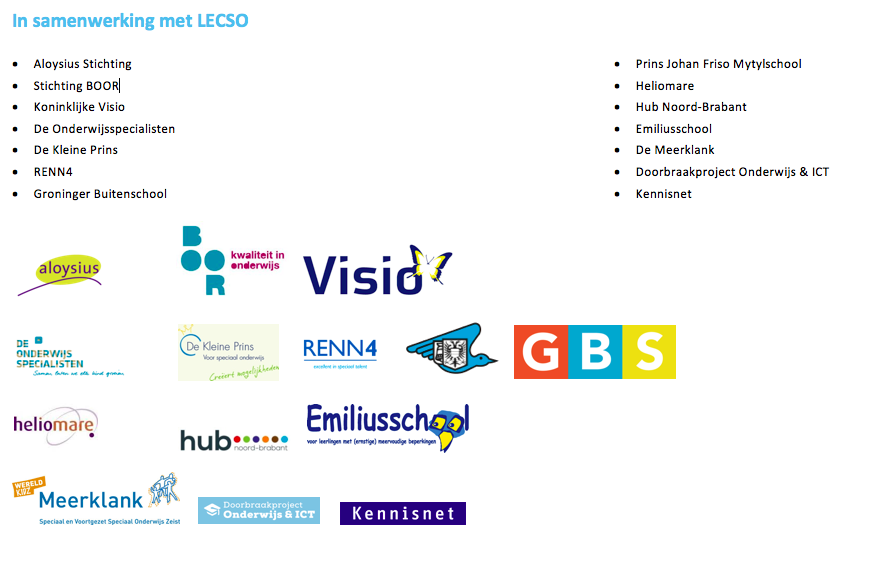 DoelgroepLeerlingen uit het (primair) SO stromen uit naar:Leerlingen uit het VSO stromen uit naar:1VSO Belevingsgerichte dagbesteding2VSOTaakgerichte en activerende dagbesteding3VSO(beschut) werk4V(S)O / PrO Arbeid  5V(S)O / PrO/ VMBO (BBL)*Arbeid / vervolgonderwijs6V(S)O /VMBO (KBL, GTL)Vervolgonderwijs7V(S)O HAVO/ VWOVervolgonderwijs12344555677Totaal IQ< 2020 - 3435 - 4950 - 69PRO 55-80PRO 55-8070 - 8970 - 8990 - 110> 110> 110Indeling Inspectie< 35< 3535 - 4950 - 6950 - 6970 - 7970 - 7980 - 8990 - 110110 - 120>120DagbestedingDagbesteding(beschutte) arbeid(beschutte) arbeid(beschutte) arbeidArbeid / VervolgonderwijsArbeid / VervolgonderwijsArbeid / VervolgonderwijsVervolgonderwijsVervolgonderwijsVervolgonderwijs12344555677Totaal IQ< 2020 - 3435 - 4950 - 69PRO 55-80PRO 55-8070 - 8970 - 8990 - 110> 110> 110Indeling Inspectie< 35< 3535 - 4950 - 6950 - 6970 - 7970 - 7980 - 8990 - 110110 - 120>120Ontwikkelingsleeftijd (SEO)0-2 jaar2-5 jaar5-8 jaar8-12 jaar8-12 jaar12-16 jaar12-16 jaar12-16 jaarkalenderleeftijdkalenderleeftijdkalenderleeftijdDagbestedingDagbesteding(beschutte) arbeid(beschutte) arbeid(beschutte) arbeidArbeid / VervolgonderwijsArbeid / VervolgonderwijsArbeid / VervolgonderwijsVervolgonderwijsVervolgonderwijsVervolgonderwijs12344555677Totaal IQ< 2020 - 3435 - 4950 - 69PRO 55-80PRO 55-8070 - 8970 - 8990 - 110> 110> 110Indeling Inspectie< 35< 3535 - 4950 - 6950 - 6970 - 7970 - 7980 - 8990 - 110110 - 120>120Ontwikkelingsleeftijd (SEO)0-2 jaar2-5 jaar5-8 jaar8-12 jaar8-12 jaar12-16 jaar12-16 jaar12-16 jaarkalenderleeftijdkalenderleeftijdkalenderleeftijdDidactisch functioneringsniveauFN E3-E4FN M5-E6FN M5-E6Referentieniveau 1F/onderdelen 2FReferentieniveau 1F/onderdelen 2FReferentieniveau 1F/onderdelen 2FReferentieniveau 2FReferentieniveau 3F-4FReferentieniveau 3F-4FDagbestedingDagbesteding(beschutte) arbeid(beschutte) arbeid(beschutte) arbeidArbeid / VervolgonderwijsArbeid / VervolgonderwijsArbeid / VervolgonderwijsVervolgonderwijsVervolgonderwijsVervolgonderwijs1234444555677Totaal IQ< 2020 - 3435 - 4950 - 6950 - 69PRO 55-80PRO 55-80PRO 55-8070 - 8970 - 8990 - 110> 110> 110Indeling Inspectie< 35< 3535 - 4950 - 6950 - 6950 - 6970 - 7970 - 7970 - 7980 - 8990 - 110110 - 120>120Ontwikkelingsleeftijd (SEO)0-2 jaar2-5 jaar5-8 jaar8-12 jaar8-12 jaar8-12 jaar12-16 jaar12-16 jaar12-16 jaar12-16 jaarkalenderleeftijdkalenderleeftijdkalenderleeftijdDidactisch functioneringsniveauFN E3-E4FN M5-E6FN M5-E6FN M5-E6Referentieniveau 1F/onderdelen 2FReferentieniveau 1F/onderdelen 2FReferentieniveau 1F/onderdelen 2FReferentieniveau 1F/onderdelen 2FReferentieniveau 2FReferentieniveau 3F-4FReferentieniveau 3F-4FLeerstandaardPlancius 1-6VSO niveau 2VSO niveau 6VSO niveau 9VSO niveau 12VSO niveau 12/14VSO niveau 12/14VSO niveau 14Streven naar eindtermen VOVSO niveau 14Streven naar eindtermen VOVSO niveau 14Streven naar eindtermen VOVSO niveau 14Streven naar eindtermen VOVSO niveau 16 Conform eindtermen VOConform eindtermen VOConform eindtermen VODagbestedingDagbesteding(beschutte) arbeid(beschutte) arbeid(beschutte) arbeid(beschutte) arbeidArbeid/VervolgonderwijsArbeid/VervolgonderwijsArbeid/VervolgonderwijsArbeid/VervolgonderwijsVervolgonderwijsVervolgonderwijsVervolgonderwijs123444555677Totaal IQ< 2020 - 3435 - 4950 - 6950 - 69PRO 55-80PRO 55-8070 - 8970 - 8990 - 110> 110> 110Indeling Inspectie< 35< 3535 - 4950 - 6950 - 6950 - 6970 - 7970 - 7980 - 8990 - 110110 - 120>120Ontwikkelingsleeftijd (SEO)0-2 jaar2-5 jaar5-8 jaar8-12 jaar8-12 jaar8-12 jaar12-16 jaar12-16 jaar12-16 jaarkalenderleeftijdkalenderleeftijdkalenderleeftijdDidactisch functioneringsniveauFN E3-E4FN M5-E6FN M5-E6FN M5-E6Referentieniveau 1F/onderdelen 2FReferentieniveau 1F/onderdelen 2FReferentieniveau 1F/onderdelen 2FReferentieniveau 2FReferentieniveau 3F-4FReferentieniveau 3F-4FLeerstandaardPlancius 1-6VSO niveau 2VSO niveau 6VSO niveau 9VSO niveau 12VSO niveau 12/14VSO niveau 12/14VSO niveau 14Streven naar eindtermen VOVSO niveau 14Streven naar eindtermen VOVSO niveau 14Streven naar eindtermen VOVSO niveau 16 Conform eindtermen VOConform eindtermen VOConform eindtermen VOLeerkenmerkenSensomotorisch en gevoelsmatigPragmatischEgocentrisch Egocentrisch en performaal Egocentrisch en performaal Egocentrisch en performaal Performaal en ongerichtPerformaal en ongerichtPerformaal en ongerichtToepassingsgerichtBetekenisgericht Betekenisgericht DagbestedingDagbesteding(beschutte) arbeid(beschutte) arbeid(beschutte) arbeid(beschutte) arbeidArbeid/VervolgonderwijsArbeid/VervolgonderwijsArbeid/VervolgonderwijsVervolgonderwijsVervolgonderwijsVervolgonderwijs123444555677Totaal IQTotaal IQ< 2020 - 3435 - 4950 - 6950 - 69PRO 55-80PRO 55-8070 - 8970 - 8990 - 110> 110> 110Indeling InspectieIndeling Inspectie< 35< 3535 - 4950 - 6950 - 6950 - 6970 - 7970 - 7980 - 8990 - 110110 - 120>120Ontwikkelingsleeftijd (SEO)Ontwikkelingsleeftijd (SEO)0-2 jaar2-5 jaar5-8 jaar8-12 jaar8-12 jaar8-12 jaar12-16 jaar12-16 jaar12-16 jaarkalenderleeftijdkalenderleeftijdkalenderleeftijdDidactisch functioneringsniveauDidactisch functioneringsniveauFN E3-E4FN M5-E6FN M5-E6FN M5-E6Referentieniveau 1F/onderdelen 2FReferentieniveau 1F/onderdelen 2FReferentieniveau 1F/onderdelen 2FReferentieniveau 2FReferentieniveau 3F-4FReferentieniveau 3F-4FLeerstandaardLeerstandaardPlancius 1-6VSO niveau 2VSO niveau 6VSO niveau 9VSO niveau 12VSO niveau 12/14VSO niveau 12/14VSO niveau 14Streven naar eindtermen VOVSO niveau 14Streven naar eindtermen VOVSO niveau 14Streven naar eindtermen VOVSO niveau 16 Conform eindtermen VOConform eindtermen VOConform eindtermen VOLeerkenmerkenLeerkenmerkenSensomotorisch en gevoelsmatigPragmatischEgocentrisch Egocentrisch en performaal Egocentrisch en performaal Egocentrisch en performaal Performaal en ongerichtPerformaal en ongerichtPerformaal en ongerichtToepassingsgerichtBetekenisgericht Betekenisgericht Ondersteunings-behoefte t.a.v.leren en ontwikkelenZeer intensiefIntensiefVoortdurend Regelmatig Regelmatig Regelmatig IncidenteelIncidenteelIncidenteelOp afroep LeeftijdsadequaatLeeftijdsadequaatDagbestedingDagbesteding(beschutte) arbeid(beschutte) arbeid(beschutte) arbeid(beschutte) arbeidArbeid/VervolgonderwijsArbeid/VervolgonderwijsArbeid/VervolgonderwijsVervolgonderwijsVervolgonderwijsVervolgonderwijs123444555677Totaal IQTotaal IQ< 2020 - 3435 - 4950 - 6950 - 69PRO 55-80PRO 55-8070 - 8970 - 8990 - 110> 110> 110Indeling InspectieIndeling Inspectie< 35< 3535 - 4950 - 6950 - 6950 - 6970 - 7970 - 7980 - 8990 - 110110 - 120>120Ontwikkelingsleeftijd (SEO)Ontwikkelingsleeftijd (SEO)0-2 jaar2-5 jaar5-8 jaar8-12 jaar8-12 jaar8-12 jaar12-16 jaar12-16 jaar12-16 jaarkalenderleeftijdkalenderleeftijdkalenderleeftijdDidactisch functioneringsniveauDidactisch functioneringsniveauFN E3-E4FN M5-E6FN M5-E6FN M5-E6Referentieniveau 1F/onderdelen 2FReferentieniveau 1F/onderdelen 2FReferentieniveau 1F/onderdelen 2FReferentieniveau 2FReferentieniveau 3F-4FReferentieniveau 3F-4FLeerstandaardLeerstandaardPlancius 1-6VSO niveau 2VSO niveau 6VSO niveau 9VSO niveau 12VSO niveau 12/14VSO niveau 12/14VSO niveau 14Streven naar eindtermen VOVSO niveau 14Streven naar eindtermen VOVSO niveau 14Streven naar eindtermen VOVSO niveau 16 Conform eindtermen VOConform eindtermen VOConform eindtermen VOLeerkenmerkenLeerkenmerkenSensomotorisch en gevoelsmatigPragmatischEgocentrisch Egocentrisch en performaal Egocentrisch en performaal Egocentrisch en performaal Performaal en ongerichtPerformaal en ongerichtPerformaal en ongerichtToepassingsgerichtBetekenisgericht Betekenisgericht Ondersteunings-behoefte t.a.v.leren en ontwikkelenZeer intensiefIntensiefVoortdurend Regelmatig Regelmatig Regelmatig IncidenteelIncidenteelIncidenteelOp afroep LeeftijdsadequaatLeeftijdsadequaatOndersteunings-behoefte t.a.v.sociaal-emotionele ontwikkelingZeer intensiefIntensiefVoortdurend Regelmatig Regelmatig Regelmatig IncidenteelIncidenteelIncidenteelOp afroep LeeftijdsadequaatLeeftijdsadequaatDagbestedingDagbesteding(beschutte) arbeid(beschutte) arbeid(beschutte) arbeid(beschutte) arbeidArbeid/VervolgonderwijsArbeid/VervolgonderwijsArbeid/VervolgonderwijsVervolgonderwijsVervolgonderwijsVervolgonderwijs123444555677Totaal IQTotaal IQ< 2020 - 3435 - 4950 - 6950 - 69PRO 55-80PRO 55-8070 - 8970 - 8990 - 110> 110> 110Indeling InspectieIndeling Inspectie< 35< 3535 - 4950 - 6950 - 6950 - 6970 - 7970 - 7980 - 8990 - 110110 - 120>120Ontwikkelingsleeftijd (SEO)Ontwikkelingsleeftijd (SEO)0-2 jaar2-5 jaar5-8 jaar8-12 jaar8-12 jaar8-12 jaar12-16 jaar12-16 jaar12-16 jaarkalenderleeftijdkalenderleeftijdkalenderleeftijdDidactisch functioneringsniveauDidactisch functioneringsniveauFN E3-E4FN M5-E6FN M5-E6FN M5-E6Referentieniveau 1F/onderdelen 2FReferentieniveau 1F/onderdelen 2FReferentieniveau 1F/onderdelen 2FReferentieniveau 2FReferentieniveau 3F-4FReferentieniveau 3F-4FLeerstandaardLeerstandaardPlancius 1-6VSO niveau 2VSO niveau 6VSO niveau 9VSO niveau 12VSO niveau 12/14VSO niveau 12/14VSO niveau 14Streven naar eindtermen VOVSO niveau 14Streven naar eindtermen VOVSO niveau 14Streven naar eindtermen VOVSO niveau 16 Conform eindtermen VOConform eindtermen VOConform eindtermen VOLeerkenmerkenLeerkenmerkenSensomotorisch en gevoelsmatigPragmatischEgocentrisch Egocentrisch en performaal Egocentrisch en performaal Egocentrisch en performaal Performaal en ongerichtPerformaal en ongerichtPerformaal en ongerichtToepassingsgerichtBetekenisgericht Betekenisgericht Ondersteunings-behoefte t.a.v.leren en ontwikkelenZeer intensiefIntensiefVoortdurend Regelmatig Regelmatig Regelmatig IncidenteelIncidenteelIncidenteelOp afroep LeeftijdsadequaatLeeftijdsadequaatOndersteunings-behoefte t.a.v.sociaal-emotionele ontwikkelingZeer intensiefIntensiefVoortdurend Regelmatig Regelmatig Regelmatig IncidenteelIncidenteelIncidenteelOp afroep LeeftijdsadequaatLeeftijdsadequaatOndersteunings-behoefte t.a.v.communicatieZeer intensiefIntensiefVoortdurend Regelmatig Regelmatig Regelmatig IncidenteelIncidenteelIncidenteelOp afroep LeeftijdsadequaatLeeftijdsadequaatDagbestedingDagbesteding(beschutte) arbeid(beschutte) arbeid(beschutte) arbeid(beschutte) arbeidArbeid/VervolgonderwijsArbeid/VervolgonderwijsArbeid/VervolgonderwijsVervolgonderwijsVervolgonderwijsVervolgonderwijs123444555677Totaal IQTotaal IQ< 2020 - 3435 - 4950 - 6950 - 69PRO 55-80PRO 55-8070 - 8970 - 8990 - 110> 110> 110Indeling InspectieIndeling Inspectie< 35< 3535 - 4950 - 6950 - 6950 - 6970 - 7970 - 7980 - 8990 - 110110 - 120>120Ontwikkelingsleeftijd (SEO)Ontwikkelingsleeftijd (SEO)0-2 jaar2-5 jaar5-8 jaar8-12 jaar8-12 jaar8-12 jaar12-16 jaar12-16 jaar12-16 jaarkalenderleeftijdkalenderleeftijdkalenderleeftijdDidactisch functioneringsniveauDidactisch functioneringsniveauFN E3-E4FN M5-E6FN M5-E6FN M5-E6Referentieniveau 1F/onderdelen 2FReferentieniveau 1F/onderdelen 2FReferentieniveau 1F/onderdelen 2FReferentieniveau 2FReferentieniveau 3F-4FReferentieniveau 3F-4FLeerstandaardLeerstandaardPlancius 1-6VSO niveau 2VSO niveau 6VSO niveau 9VSO niveau 12VSO niveau 12/14VSO niveau 12/14VSO niveau 14Streven naar eindtermen VOVSO niveau 14Streven naar eindtermen VOVSO niveau 14Streven naar eindtermen VOVSO niveau 16 Conform eindtermen VOPlancius 1-6VSO niveau 2Plancius 1-6VSO niveau 2LeerkenmerkenLeerkenmerkenSensomotorisch en gevoelsmatigPragmatischEgocentrisch Egocentrisch en performaal Egocentrisch en performaal Egocentrisch en performaal Performaal en ongerichtPerformaal en ongerichtPerformaal en ongerichtToepassingsgerichtBetekenisgericht Betekenisgericht Ondersteunings-behoefte t.a.v.leren en ontwikkelenZeer intensiefIntensiefVoortdurend Regelmatig Regelmatig Regelmatig IncidenteelIncidenteelIncidenteelOp afroep LeeftijdsadequaatLeeftijdsadequaatOndersteunings-behoefte t.a.v.sociaal-emotionele ontwikkelingZeer intensiefIntensiefVoortdurend Regelmatig Regelmatig Regelmatig IncidenteelIncidenteelIncidenteelOp afroep LeeftijdsadequaatLeeftijdsadequaatOndersteunings-behoefte t.a.v.communicatieZeer intensiefIntensiefVoortdurend Regelmatig Regelmatig Regelmatig IncidenteelIncidenteelIncidenteelOp afroep LeeftijdsadequaatLeeftijdsadequaatOndersteunings-behoefte t.a.v.fysieke situatieZeer intensiefIntensiefVoortdurend Regelmatig Regelmatig Regelmatig IncidenteelIncidenteelIncidenteelOp afroep Op afroepOp afroepOndersteunings-behoefte t.a.v.medischesituatieZeer intensiefIntensiefVoortdurend Regelmatig Regelmatig Regelmatig IncidenteelIncidenteelIncidenteelOp afroep Op afroepOp afroepDagbestedingDagbesteding(beschutte) arbeid(beschutte) arbeid(beschutte) arbeid(beschutte) arbeidArbeid/VervolgonderwijsArbeid/VervolgonderwijsArbeid/VervolgonderwijsVervolgonderwijsVervolgonderwijsVervolgonderwijs123444555677Totaal IQTotaal IQ< 2020 - 3435 - 4950 - 6950 - 69PRO 55-80PRO 55-8070 - 8970 - 8990 - 110> 110> 110Indeling InspectieIndeling Inspectie< 35< 3535 - 4950 - 6950 - 6950 - 6970 - 7970 - 7980 - 8990 - 110110 - 120>120Ontwikkelingsleeftijd (SEO)Ontwikkelingsleeftijd (SEO)0-2 jaar2-5 jaar5-8 jaar8-12 jaar8-12 jaar8-12 jaar12-16 jaar12-16 jaar12-16 jaarkalenderleeftijdkalenderleeftijdkalenderleeftijdDidactisch functioneringsniveauDidactisch functioneringsniveauFN E3-E4FN M5-E6FN M5-E6FN M5-E6Referentieniveau 1F/onderdelen 2FReferentieniveau 1F/onderdelen 2FReferentieniveau 1F/onderdelen 2FReferentieniveau 2FReferentieniveau 3F-4FReferentieniveau 3F-4FLeerstandaardLeerstandaardPlancius 1-6VSO niveau 2VSO niveau 6VSO niveau 9VSO niveau 12VSO niveau 12/14VSO niveau 12/14VSO niveau 14Streven naar eindtermen VOVSO niveau 14Streven naar eindtermen VOVSO niveau 14Streven naar eindtermen VOVSO niveau 16 Conform eindtermen VOPlancius 1-6VSO niveau 2Plancius 1-6VSO niveau 2LeerkenmerkenLeerkenmerkenSensomotorisch en gevoelsmatigPragmatischEgocentrisch Egocentrisch en performaal Egocentrisch en performaal Egocentrisch en performaal Performaal en ongerichtPerformaal en ongerichtPerformaal en ongerichtToepassingsgerichtBetekenisgericht Betekenisgericht Onder-steunings-behoefte t.a.v.leren en ontwikkelenZeer intensiefIntensiefVoortdurend Regelmatig Regelmatig Regelmatig IncidenteelIncidenteelIncidenteelOp afroep LeeftijdsadequaatLeeftijdsadequaatOnder-steunings-behoefte t.a.v.soc.-emo. ontwikkelingZeer intensiefIntensiefVoortdurend Regelmatig Regelmatig Regelmatig IncidenteelIncidenteelIncidenteelOp afroep LeeftijdsadequaatLeeftijdsadequaatOnder-steunings-behoefte t.a.v.communicatieZeer intensiefIntensiefVoortdurend Regelmatig Regelmatig Regelmatig IncidenteelIncidenteelIncidenteelOp afroep LeeftijdsadequaatLeeftijdsadequaatOnder-steunings-behoefte t.a.v.fysieke situatieZeer intensiefIntensiefVoortdurend Regelmatig Regelmatig Regelmatig IncidenteelIncidenteelIncidenteelOp afroep Op afroepOp afroepOnder-steunings-behoefte t.a.v.Medische situatieZeer intensiefIntensiefVoortdurend Regelmatig Regelmatig Regelmatig IncidenteelIncidenteelIncidenteelOp afroep Op afroepOp afroepUitstroombestemmingUitstroombestemmingBelevingsgerichtTaakgericht en activerendBeschut werkArbeid Arbeid Arbeid Arbeid met certificatenMBO EntreeArbeid met certificatenMBO EntreeArbeid met certificatenMBO EntreeMBO 2/3/4MBO 3/4HBO/WOMBO 3/4HBO/WODagbestedingDagbesteding(beschutte) arbeid(beschutte) arbeid(beschutte) arbeid(beschutte) arbeidArbeid/VervolgonderwijsArbeid/VervolgonderwijsArbeid/VervolgonderwijsVervolgonderwijsVervolgonderwijsVervolgonderwijs1234567Uitstroom-bestemmingBelevings-gerichtTaakgericht en activerendBeschut werkArbeid Arbeid met certificatenMBO EntreeMBO 2/3/4MBO 3/4HBO/WODagbestedingDagbesteding(beschutte) arbeid(beschutte) arbeidArbeid/VervolgonderwijsVervolgonderwijsVervolgonderwijsSubgroep123DoelgroepUitstroombestemmingParticipatieladder 7VervolgonderwijsBetaald werk, volledige loonwaarde6VervolgonderwijsBetaald werk, volledige loonwaarde (eventueel met ondersteuning)5MBO Entree Arbeid met ondersteuning Betaald werk, mogelijk met ondersteuning* 4Arbeid met ondersteuning Beschut/beschermde arbeidBetaald werk met ondersteuning*Onbetaald werk (plek voor betaalde arbeid moeilijk te vinden)3Beschut/beschermde arbeidOntwikkeling richting arbeidOnbetaald werk (nog niet toe aan betaald werk)2Taak activerende dagbestedingDeelname georganiseerde activiteiten1Belevingsgerichte dagbestedingSociale contacten buiten de deur1234567Sensomotorisch en gevoelsmatigPragmatischEgocentrischEgocentrisch enperformaalPerformaalen ongericht ToepassingsgerichtBetekenisgerichtHet leren is sterk gebonden aan het hier en nu en aan de fysieke omgeving en het eigen lichaam.Door te doen, ervaren en herhalen leert de leerling. Concrete praktische voorbeelden biedenondersteuning.De leerling wil leren wat nuttig is om zelfstandig het alle-daagse leren te hanteren, concreet, dichtbij in tijd en ruimte en gericht op de eigen emotionelebeleving.De leerling wil leren wat nuttig is om zelfstandig het alledaagse leven te hanteren. Ook kan deLeerling modellen, schema’s en diagrammen gebruiken om opgedane kennis te structureren.De leerling werkt met en past toe algemene en vakspecifieke strategieën en metacognitie.De leerling richt zich vooral op de toepassings-mogelijkheden van de leerstof. Hij wil weten of de leerstof relevant is voor de praktijk en heeft vooral behoefte aan concrete informatie envoorbeelden.De leerling richt vooral zijn aandacht op de te bestuderen stof. Hij onderzoekt standpunten, ideeën en conclusies, legt verbanden en vormt zijn eigen mening.1234567Zeer intensiefIntensiefVoortdurendRegelmatigIncidenteelOp afroepLeeftijdsadequaat/op afroep